                   Vlaamse Canicross Federatie VZW        
                   Secretariaat:        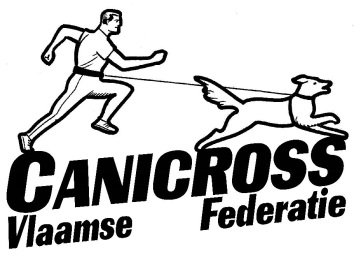 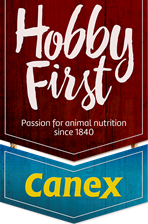                   Lintseheide     1d     
                  2570           Duffel                  vcf.secretariaat@gmail.comBekkevoort, 6 januari 2023UITNODIGINGU wordt vriendelijk uitgenodigd op de Algemene ledenvergadering, Nieuwjaars etentje en prijsuitreiking criterium 2022 welke doorgaat op zondag 22 januari 2023 te Heist - Op - Den - Berg. Adres : Kerkplein 14, 2220 Heist - Op - Den - Berg.De school is het makkelijkst te bereiken langs de N15 (Mechelen-Westerlo) en dan via de Frans Coeckelbergsstraat -- Bergop  --- Kerkplein -- Voogdijstraat.Komende van Itegem(E313) via Leopoldlei -- Grotstraat -- VoogdijstraatKomende van Hulshout via Herentalsesteenweg --- Kloosterstraat -- Voogdijstraat.Contactpersoon : Martine Eeman : 0498/22.50.15
                            E-mail : lucky2000be@yahoo.frHet programma ziet er uit als volgt :   10u30: Onthaal.11u00: ledenvergadering12u30: nieuwjaarsetentje14u30 : prijsuitreiking criterium 2022 Menu nieuwjaarsetentje :Aperitief 	Soep : 	TomatensoepHoofdschotel :Stoofvlees met frietjesOf Koninginnenhapje met frietjesOpgelet :De vergadering staat enkel open voor de leden.Men kan ook nog ter plaatse zijn lidgeld betalen en zijn lidfiche invullen en afgeven.Honden kunnen niet mee komen want de zaal  is niet toegankelijk voor hen.De ouders zijn zelf verantwoordelijk voor eventuele schade in en rond de gebouwen aangebracht door hun kinderen.
Prijs per persoon leden VCF:  16 €                                   Prijs per persoon niet leden: 17 €Wij hopen al onze leden en sympathisanten te mogen verwelkomen op deze feestelijke dag !Betalend inschrijven voor het Nieuwjaarsetentje voor 19 januari op rekeningnummer IBAN BE04 0688 9800 7031, BIC GKCCBEBB Gelieve bijgaand formulier volledig en duidelijk in te vullen, en te mailen naar lucky2000be@yahoo.fr voor 16 januari 2023.Degene die Canex  wensen te bestellen kunnen dit tot en met maandag 16 januari  2023 (tot 20 uur) door een mail te sturen naar lucky2000be@yahoo.fr .                                                                                           Het VCF-bestuurMeer info kan men vinden op de website van de VCF.
http://www.vlaamsecanicrossfederatie.org    